РОССИЙСКАЯ ФЕДЕРАЦИЯСОВЕТ  ДЕПУТАТОВ СЕЛЬСКОГО  ПОСЕЛЕНИЯ                          НИЖНЕМАТРЕНСКИЙ  СЕЛЬСОВЕТДобринского  муниципального  района Липецкой области62-я сессия  VсозываРЕШЕНИЕ10.09.2020г.                             с. Нижняя Матренка                            № 277 –рсО внесении изменений в бюджет сельского поселения Нижнематренский сельсовет Добринского муниципального района Липецкой области Российской Федерации на 2020 год и плановый период 2021 и 2022 годов.Рассмотрев представленный администрацией сельского поселения Нижнематренский сельсовет проект решения «О внесении изменений в бюджет сельского поселения Нижнематренский сельсовет Добринского муниципального района Липецкой области Российской Федерации на 2020 год и плановый период 2021 и 2022 годов», руководствуясь положением «О бюджетном процессе  сельского поселения Нижнематренский сельсовет», принятого решением Совета депутатов сельского поселения Нижнематренский сельсовет от 12.05.2020г. № 263-рс,  Уставом сельского поселения Нижнематренский сельсовет, учитывая решение постоянной комиссии по экономике, бюджету, муниципальной собственности и социальным вопросам, Совет депутатов сельского поселения Нижнематренский сельсоветРЕШИЛ:1. Принять изменения в бюджет сельского поселения Нижнематренский сельсовет Добринского муниципального района Липецкой области Российской Федерации на 2020 год и плановый период 2021 и 2022 годов, прилагаются. 2. Направить указанный нормативный правовой акт главе сельского поселения Нижнематренский сельсовет для подписания и обнародования.3. Настоящее решение вступает в силу со дня его официального обнародования.Председатель Совета депутатовсельского поселенияНижнематренский  сельсовет                                                           С.Н.Бирюков                                                              Принятырешением Совета депутатовсельского поселения Нижнематренский сельсовет № 277-рс  от 10.09.2020г.ИЗМЕНЕНИЯ в бюджет сельского поселения Нижнематренский          сельсовет Добринского муниципального района Липецкой области Российской Федерации на 2020 год и плановый период 2021 и 2022 годов.Внести в бюджет сельского поселения Нижнематренский сельсовет Добринского муниципального района Липецкой области Российской Федерации на 2020 год  и плановый период 2021 и 2022 годов, утвержденный решением Совета депутатов сельского поселения Нижнематренский сельсовет от 26.12.2019г. № 245–рс, (в редакции решений Совета депутатов   № 252-рс от 03.02.2020г.; №260-рс от 12.05.2020г.;№272 от 22.06.2020г.)  следующие изменения:В статье 1,  части 1:        - в пункте 1) цифры «4 796 702,77» заменить на цифры «4 917 602,77», - в пункте 2) цифры «5 084 540,77» заменить на цифры «5 255 440 ,77»,- в пункте 3) цифру 287 838,00 заменить на цифру 337 838,00,в части 2: - в пункте 2) цифры «2 626 683,85» заменить на цифры «2 576 683,85», - в пункте 3) цифры «200 000,00» заменить на цифры «250 000,00».   2. Приложение №1 «Источники финансирования дефицита бюджета сельского поселения на 2020 год и плановый период 2021 и 2022 годов» принять в новой редакции (прилагается)3.В статье 5 пункт 5 подпункт 1:цифры 1 977 266,77 рублей заменить на цифры 1 982 166,77 рублей4. В статье 7:в п.1 абзац 1 цифры «350 000,00» заменить на цифры «400 000,00»в п.1 абзац 3 цифры «200 000,00» заменить на цифры «250 000,00» в п.2 абзац 1 цифры «200 000,00» заменить на цифры «250 000,00»5. Приложение 5 «Объем доходов по бюджету сельского поселения Нижнематренский сельсовет на 2020 год» изложить в новой редакции (прилагается)6. Приложение 7 «Распределение бюджетных ассигнований сельского поселения по разделам и подразделам классификации расходов бюджетов Российской Федерации на 2020 год» изложить в новой редакции (прилагается). Приложение 8 «Распределение бюджетных ассигнований сельского поселения по разделам и подразделам классификации расходов бюджетов Российской Федерации на период 2021 и 2022 год» изложить в новой редакции (прилагается).     7. Приложение 9 «Ведомственная структура расходов бюджета сельского поселения на 2020 год» изложить в новой редакции (прилагается).Приложение 10 «Ведомственная структура расходов бюджета сельского поселения на период 2021 и 2022 год» изложить в новой редакции (прилагается).     8. Приложение 11 «Распределение расходов бюджета сельского поселения по разделам, подразделам, целевым статьям (муниципальным программам и непрограммным направлениям деятельности), группам видов расходов классификации расходов бюджетов Российской Федерации  на 2020 год»  изложить в новой редакции (прилагается).     9. Приложение 12 «Распределение расходов бюджета сельского поселения по разделам, подразделам, целевым статьям (муниципальным программам и непрограммным направлениям деятельности), группам видов расходов классификации расходов бюджетов Российской Федерации  на период 2021 и 2022 год»  изложить в новой редакции (прилагается).10 .Приложение 13 « Объем межбюджетных трансфертов , предусмотренных к получению из областного бюджета на 2020год» изложить в новой редакции ( прилагается).    11. Приложение 18 « Программа муниципальных внутренних заимствований сельского поселения на 2020 год и плановый период 2021 и 2022 годов» изложить в новой редакции (прилагается).Глава сельского поселенияНижнематренский сельсовет                                                         В.В.Батышкин Приложение № 1                                                                                                                                                к  бюджету  сельского поселения                                                                           Нижнематренский сельсовет Добринского                                                                            муниципального района Липецкой области                                                                            Российской Федерации на 2020 год и                                                                             плановый период 2021 и 2022 годовИСТОЧНИКИ ФИНАНСИРОВАНИЯ ДЕФИЦИТАБЮДЖЕТА СЕЛЬСКОГО ПОСЕЛЕНИЯ НА 2020 ГОД И НА ПЛАНОВЫЙ         ПЕРИОД 2021 и 2022 годовПриложение № 5	к  бюджету сельского поселения	Нижнематренский сельсовет Добринского	муниципального района Липецкой области	Российской Федерации на 2020 год и плановый период 2021 и 2022 годовОбъем доходов по бюджету сельского поселения Нижнематренский сельсовет на 2020 годПриложение № 7
к  бюджету сельского поселения
Нижнематренский сельсовет Добринского 
муниципального района Липецкой области 
Российской Федерации на 2020 год и плановый период 2021 и 2022 годовРаспределение бюджетных ассигнований сельского поселенияпо разделам и подразделам  классификации расходов бюджетов      Российской   Федерации  на 2020 год	руб.					                                                            				                                                                                                                            Приложение 8к  бюджету сельского поселения
Нижнематренский сельсовет Добринского 
муниципального района Липецкой области 
Российской Федерации на 2020 год и плановый период 2021 и 2022 годовРаспределение бюджетных ассигнований сельского поселенияпо разделам и подразделам  классификации расходов бюджетовРоссийской   Федерации и плановый период 2021 и 2022 годов                                                                                                                                     руб.	                                                Приложение № 9
к  бюджету сельского поселения
Нижнематренский сельсовет Добринского 
муниципального района Липецкой области 
Российской Федерации на 2020 год и плановый период 2021 и 2022 годов                                          ВЕДОМСТВЕННАЯ   СТРУКТУРА  расходов бюджета сельского поселения на 2020 год						                         руб.	Приложение № 10                                                                      к  бюджету сельского поселения
Нижнематренский сельсовет Добринского 
муниципального района Липецкой области 
Российской Федерации на 2020 год и                                                                                              плановый период 2021 и 2022 годов                                                                                                                               ВЕДОМСТВЕННАЯ   СТРУКТУРА        расходов бюджета сельского поселения на плановый период  2021-2022  годовПриложение № 11
к  бюджету сельского поселения
Нижнематренский сельсовет Добринского 
муниципального района Липецкой области 
Российской Федерации на 2020 год и плановый период 2021 и 2022 годовРаспределение расходов бюджета сельского поселения по разделам, подразделам, целевым статьям (муниципальным программам и непрограммным направлениям деятельности), группам видов расходов классификации расходов бюджетов Российской Федерации   на 2020 год                                                          Приложение № 12к  бюджету сельского поселения
Нижнематренский сельсовет Добринского 
муниципального района Липецкой области 
Российской Федерации на 2020 год и плановый период 2021 и 2022 годовРаспределение расходов бюджета сельского поселения по разделам, подразделам, целевым статьям (муниципальным программам и непрограммным направлениям деятельности), группам видов расходов классификации расходов бюджетов Российской Федерации на  плановый период 2021 и 2022 годов Приложение № 13
к  бюджету сельского поселения
Нижнематренский сельсовет Добринского 
муниципального района Липецкой области 
Российской Федерации на 2020 год и                                                                                             плановый период 2021 и 2022 годов
      Объем межбюджетных трансфертов, предусмотренных к получениюиз областного бюджета на 2020 год										                руб.                                                                                          Приложение № 18                                                                                                                                                                                                                                 к бюджету сельского поселения                                                                              Нижнематренский сельсовет Добринского                                                                               муниципального района Липецкой области                                                                               Российской Федерации на 2020 год и                                                                               плановый период 2021 и 2022 годов                                                                                                                                                                                                                        ПРОГРАММА МУНИЦИПАЛЬНЫХ ВНУТРЕННИХЗАИМСТВОВАНИЙ СЕЛЬСКОГО ПОСЕЛЕНИЯ НА 2020 ГОД И ПЛАНОВЫЙ ПЕРИОД 2021 И 2022 ГОДОВ	                                                                                                                               руб.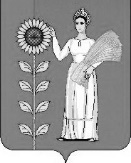 Наименование групп, подгрупп, статей, подстатей, элементов, кодов, экономической классификации источников внутреннего финансирования дефицита бюджетаКод администратораКод бюджетной классификации2020 год2021 год2022 годПолучение кредитов от других бюджетов бюджетной системы Российской Федерации бюджетами сельских поселений в валюте Российской Федерации91001 03 01 00 10 0000 710250 000,000,000,00Погашение бюджетами сельских поселений кредитов от  других бюджетов бюджетной системы Российской Федерации в валюте Российской Федерации91001 03 01 00 10 0000 810-150 000,00-250 000,000,00Изменение остатков на счетах по учету средств бюджета сельского поселения91001 05 00 00 10 0000 000237 838,000,000,00ИТОГО:337 838,00-250 000,000,00Код бюджетной классификацииНаименование показателейСумма  2020 г.Код бюджетной классификацииНаименование показателейСумма  2020 г.Налоговые доходы1 776 500,00101 02000 00 0000 110Налог на доходы с физических лиц119 500,00105 01000 00 0000 110Налог, взимаемый в связи с применением упрощенной системы налогообложения371 000,00105 03000 01 0000 110Единый сельскохозяйственный налог135 000,00106 01000 00 0000 110Налог на имущество с физических лиц21 000,00106 06000 00 0000 110Земельный налог1 130  000,00Неналоговые доходы266 700,00111 05025 10 0000120Доходы, получаемые в виде арендной платы, а также средства от продажи права на заключение договоров аренды за земли, находящиеся в собственности сельских поселений (за исключением земельных участков муниципальных бюджетных и автономных учреждений)247 000,001 11 05030 00 0000120Доходы от сдачи в аренду имущества, находящегося в оперативном управлении органов государственной власти, органов местного самоуправления, государственных внебюджетных фондов и созданных ими учреждений8500,001 11 05075 10 0000120Доходы от сдачи в аренду имущества, составляющего казну сельских поселений (за исключением земельных участков)11 200,001 00 00000 00 0000 000Итого собственных доходов2 043 200,002 02 15001 10 0000150Дотация на выравнивание бюджетной обеспеченности поселений744 000,002 02 15 002 10 0000150Дотации бюджетам поселений на поддержку мер по обеспечению сбалансированности бюджетов1 141 500,002 02 35118 10 0000150Субвенция бюджетам поселений на осуществление первичного воинского учета на территориях, где отсутствуют военные комиссариаты88 200,002 02 40014 10 0000150Межбюджетные трансферты, передаваемые бюджетам сельских поселений из бюджетов муниципальных районов на осуществление части полномочий  по решению вопросов местного значения в соответствии с заключенными соглашениями892 236,002 02 29999 10 0000 150Прочие субсидии бюджетам поселений    8 466,772 00 00000 00 0000 000Безвозмездные поступления, всего2 874 402,77ВСЕГО ДОХОДОВ4 917 602,77НаименованиеРазделПодразделСУММАВсего5 255 440,77Общегосударственные вопросы012 892 847,77Функционирование высшего должностного лица субъекта Российской Федерации и муниципального образования0102825 953,00Функционирование Правительства Российской Федерации, высших исполнительных органов государственной власти субъектов Российской Федерации, местных администраций 01041 814 024 ,00Обеспечение деятельности финансовых, налоговых и таможенных органов и органов финансового(финансово-бюджетного) надзора010672 970,00Обеспечение проведения выборов и референдумов0107164 900,00Другие общегосударственные вопросы011315 000,77Национальная оборона0288 200,00Мобилизационная  и вневойсковая подготовка020388 200,00Национальная экономика04892 236,00Дорожное хозяйство (дорожные фонды)0409892 236,00Жилищно-коммунальное хозяйство05184 810,00Коммунальное хозяйство050229 054,00Благоустройство0503155 756,00Культура , кинематография081 172 347,00Культура 08011 172 347,00Социальная политика1024 500,00Пенсионное обеспечение100124 500,00Обслуживание государственного и муниципального долга     13500,00Обслуживание государственного внутреннего и муниципального долга     1301500,00НаименованиеРазделПодраздел2021 г.2022г.Всего2 576 683,852 327 108,51Общегосударственные вопросы011 965 814,851 981 108,51Функционирование высшего должностного лица субъекта Российской Федерации и муниципального образования0102641 777,00747 310,00Функционирование Правительства Российской Федерации, высших исполнительных органов государственной власти субъектов Российской Федерации, местных администраций 01041 248 184,001 157 920,00Обеспечение деятельности финансовых, налоговых и таможенных органов и органов финансового(финансово-бюджетного) надзора010667 470,0067 470,00Другие общегосударственные вопросы01138 383,858 408,51Национальная оборона0283 600,0086 000,00Мобилизационная  и вневойсковая подготовка020383 600,0086 000,00Культура , кинематография08405 169,00100 000,00Культура 0801405 169,00100 000,00Обслуживание государственного и муниципального долга     13100,000,00Обслуживание государственного внутреннего и муниципального долга     1301100,000,00Условно утвержденные расходы122 000,00160 000,00Условно утвержденные расходы122 000,00160 000,00НаименованиеГлавныйраспорядительРазделПодразделЦелевая статьяВид расходовСУММААдминистрация сельского поселения Нижнематренский сельсовет Добринского муниципального района Липецкой области Российской Федерации, всего9105 255 440,77Общегосударственные вопросы910012 892 847,77Функционирование высшего должностного лица субъекта Российской Федерации и муниципального образования9100102825 953,00Непрограммные расходы бюджета поселения910010299 0 00 00000825 953,00Обеспечение деятельности органов местного самоуправления 910010299 1 00 00000825 953,00Обеспечение деятельности главы местной администрации (исполнительно-распорядительного органа муниципального образования) 910010299 1 00 00050825 953,00Расходы на выплаты персоналу в целях обеспечения выполнения функций государственными (муниципальными) органами, казенными учреждениями, органами управления государственными внебюджетными фондами9100102   99 1 00 00050100825 953,00Функционирование Правительства Российской Федерации, высших исполнительных органов государственной власти субъектов Российской Федерации, местных администраций 91001041 814 024,00Непрограммные расходы бюджета поселения910010499 0 00 000001 814 024,00Иные непрограммные мероприятия 910010499 9 00 000001 814 024,00Иные непрограммные мероприятия 910010499 9 00 00000Расходы на выплаты по оплате труда работников органов местного самоуправления 910010499 9 00 001101 547 816,00Расходы на выплаты персоналу в целях обеспечения выполнения функций государственными (муниципальными) органами, казенными учреждениями, органами управления государственными внебюджетными фондами910010499 9 00 001101001 547 816,00Расходы на обеспечение функций органов местного самоуправления (за исключением расходов на выплаты по оплате труда работников указанных органов)910010499 9 00 00120266 208,00Закупка товаров, работ и услуг для обеспечения  государственных (муниципальных )нужд910010499 9 00 00120200205 208,00Иные бюджетные ассигнования910010499 9 00 00120800    61 000,00Обеспечение деятельности финансовых, налоговых и таможенных органов и органов финансового (финансово-бюджетного) надзора910010672 970,00Непрограммные расходы бюджета поселения910010699 0 00 0000072 970,00Иные непрограммные мероприятия 910010699 9 00 0000072 970,00Межбюджетные трансферты бюджету муниципального района из бюджета поселения на осуществление части полномочий по решению вопросов местного значения в соответствии с заключенным соглашением 910010699 9 00 0013072 970,00Межбюджетные трансферты910010699 9 00 0013050072 970,00Обеспечение проведения выборов и референдумов9100107164 900,00Непрограммные расходы бюджета сельского поселения 910010799 0 00 00000164 900,00Иные непрограммные мероприятия910010799 9 00 00000164 900,00Проведение выборов представителей органов власти сельского поселения 910010799 9 00 00010164 900,00 Закупка товаров, работ и услуг для обеспечения  государственных (муниципальных )нужд910010799 9 00 0001020052 985,00Иные бюджетные ассигнования910010799 9 00 00010800111 915,00Другие общегосударственные вопросы910011315 000,77Муниципальная программа сельского поселения «Устойчивое развитие территории сельского поселения Нижнематренский сельсовет на 2019-2024 годы»910011301 0 00 0000015 000,77Подпрограмма «Обеспечение реализации муниципальной политики на территории сельского поселения Нижнематренский сельсовет»910011301 4 00 0000015 000,77Основное мероприятие «Приобретение услуг по сопровождению сетевого программного обеспечения по электронному ведению похозяйственного учета»910011301 4 02 0000015 000,77Приобретение программного обеспечения по электронному ведению 
похозяйственного учета в поселении 9100113   01 4 02 867908 466,77Закупка товаров, работ и услуг для обеспечения государственных (муниципальных) нужд9100113  01 4 02 867902008 466,77Расходы на приобретение программного обеспечения на условиях софинансирования с областным бюджетом910011301 4  02 S67906 534,00Закупка товаров, работ и услуг для обеспечения государственных (муниципальных) нужд910011301 4 02 S67902006 534,00Национальная оборона9100288 200,00Мобилизационная  и вневойсковая подготовка910020388 200,00Непрограммные расходы бюджета поселения910020399 0 00 0000088 200,00Иные непрограммные мероприятия910020399 9 00 0000088 200,00Осуществление первичного воинского учета на территориях, где отсутствуют военные комиссариаты 910020399 9 00 5118088 200,00Расходы на выплаты персоналу в целях обеспечения выполнения функций государственными (муниципальными) органами, казенными учреждениями, органами управления государственными внебюджетными фондами910020399 9 00 5118010079 800,00Закупка товаров, работ и услуг для обеспечения государственных (муниципальных) нужд910020399 9 00 511802008 400,00Национальная экономика91004892 236,00Дорожное хозяйство (дорожные фонды)9100409892 236,00Муниципальная программа сельского поселения «Устойчивое развитие территории сельского поселения Нижнематренский сельсовет на 2019-2024 годы»910040901 0 00 00000892 236,00Подпрограмма «Обеспечение населения качественной, развитой инфраструктурой и повышения уровня благоустройства территории сельского поселения Нижнематренский сельсовет»910040901 1 00 00000892 236,00Основное мероприятие «Содержание инфраструктуры сельского поселения Нижнематренский сельсовет»910040901 1 01 00000892 236,00Расходы на содержание дорог910040901 1 01 41100360 200,00Закупка товаров, работ и услуг для обеспечения государственных (муниципальных) нужд910040901 1 01 41100200360 200,00Расходы на погашение кредиторской задолженности прошлых лет по ремонту дорог910040901 1  01 41400193 036,00Закупка товаров, работ и услуг для обеспечения государственных (муниципальных) нужд910040901 1 01 41400200193 036,00 Расходы на осуществление мероприятий по инвентаризации (паспортизации) автомобильных дорог910040901 1 01 41500339 000,00Закупка товаров, работ и услуг для обеспечения государственных (муниципальных) нужд910040901 1 01 41500200339 000,00Жилищно-коммунальное хозяйство91005184 810,00Коммунальное хозяйство910050229 054,00Непрограммные расходы бюджета поселения910050299 0 00 0000029 054,00Иные непрограммные мероприятия бюджета поселения910050299 9 00 0000029 054,00Расходы на содержание коммунального хозяйства910050299 9 00 0014029 054,00Закупка товаров, работ и услуг для обеспечения государственных (муниципальных) нужд910050299 9 00 0014020029 054,00Благоустройство9100503155 756,00Муниципальная программа сельского поселения «Устойчивое развитие территории сельского поселения Нижне-матренский сельсовет на 2019-2024 годы»910050301 0 00 00000155 756,00Подпрограмма «Обеспечение населения качественной, развитой инфраструктурой и повышение уровня благоустройства территории сельского поселения Нижнематренский сельсовет»910050301 1 00 00000155 756,00Основное мероприятие. « Текущие расходы на содержание и поддержание в рабочем состоянии системы уличного освещения сельского поселения.»910050301 1 02 00000123 176,00Расходы на уличное освещение 910050301 1 022 0010123 176,00Закупка товаров, работ и услуг для обеспечения  государственных (муниципальных ) нужд910050301 1 022 0010200123 176,00Основное мероприятие.» Прочие мероприятия по благоустройству сельского поселения»9100503   01 1 03 0000032 580,00Реализация направления расходов основного мероприятия «Прочие мероприятия по благоустройству сельского поселения» 9100503   01 1 03 99999 32 580,00Закупка товаров, работ и услуг для обеспечения государственных (муниципальных )нужд9100503  01 1 03 9999920032 580,00Культура, кинематография 910081 172 347,00Культура 91008011 172 347,00Муниципальная программа сельского поселения «Устойчивое развитие территории сельского поселения Нижнематренский сельсовет на 2019-2024 годы»910080101 0 00 000001 172 347,00Подпрограмма «Развитие социальной сферы на территории сельского поселения Нижнематренский сельсовет»910080101 2 00 000001 172 347,00Основное мероприятие «Создание условий и проведение мероприятий направленных на развитие культуры сельского поселения»9100801   01 2 02 000001 172 347,00Межбюджетные трансферты бюджету муниципального района на осуществление полномочий в части создания условий для организации досуга и обеспечения жителей поселений услугами организаций культуры в соответствии с заключенным соглашением910080101 2 02 091001 172 347,00Межбюджетные трансферты080101 2 02 091005001 172 347,00Социальная политика9101024 500,00Пенсионное обеспечение910100124 500,00Муниципальная программа сельского поселения «Устойчивое развитие территории сельского поселения Нижнематренский сельсовет на 2019-2024 годы»9101001   01 0 00 0000024 500,00Подпрограмма «Обеспечение реализации муниципальной политики на территории сельского поселения Нижнематренский сельсовет»9101001   01 4 00 0000024 500,00Основное мероприятие «Пенсионное обеспечение муниципальных служащих поселения»9101001   01 4 05 0000024 500,00 Расходы на  «Пенсионное обеспечение муниципальных служащих сельского поселения»9101001    01 4 05 2037024 500,00Социальное обеспечение и иные выплаты населению9101001    01 4 05 2037030024 500,00Обслуживание государственного и муниципального долга91013500,00Обслуживание государственного внутреннего и муниципального долга9101301500,00Муниципальная программа сельского поселения «Устойчивое развитие территории сельского поселения Нижнематренский сельсовет на 2019-2024 годы»9101301   01 0 00 00000500,00Подпрограмма «Обеспечение реализации муниципальной политики на территории сельского поселения Нижнематренский сельсовет»9101301   01 4 00 00000500,00Основное мероприятие «Обслуживание муниципального долга»9101301   01 4 07 00000500,00Расходы на обслуживание муниципального долга9101301   01 4 07 20090500,00Обслуживание государственного (муниципального) долга9101301   01 4 07 20090700500,00НаименованиеГлавныйраспорядительРазделПодразделЦелевая статьяВид расходов2021г  2022гАдминистрация сельского поселения Нижнематренский сельсовет Добринского муниципального района Липецкой области Российской Федерации , всего9102 576 683,852 327 108,51Общегосударственные вопросы910011 965 814,851 981 108,51Функционирование высшего должностного лица субъекта Российской Федерации и муниципального образования9100102641 777,00747 310,00Непрограммные расходы бюджета поселения910010299 0 00 00000641 777,00747 310,00Обеспечение деятельности органов местного самоуправления 910010299 1 00 00000641 777,00747 310,00Обеспечение деятельности главы местной администрации (исполнительно-распорядительного органа муниципального образования) 910010299 1 00 00050641 777,00747 310,00Расходы на выплаты персоналу в целях обеспечения выполнения функций государственными (муниципальными) органами, казенными учреждениями, органами управления государственными внебюджетными фондами910010299 1 00 00050100641 777,00747 310,00Функционирование Правительства Российской Федерации, высших исполнительных органов государственной власти субъектов Российской Федерации, местных администраций 91001041 248 184,001 157 920,00Непрограммные расходы бюджета поселения910010499 0 00 000001 248 184,001 157 920,00Иные непрограммные мероприятия 910010499 9 00 000001 248 184,001 157 920,00Расходы на выплаты по оплате труда работников органов местного самоуправления 910010499 9 00 001101 248 184,001 157 920,00Расходы на выплаты персоналу в целях обеспечения выполнения функций государственными (муниципальными) органами, казенными учреждениями, органами управления государственными внебюджетными фондами910010499 9 00 001101001 248 184,001 157 920,00Обеспечение деятельности финансовых, налоговых и таможенных органов и органов финансового (финансово-бюджетного) надзора910010667 470,0067 470,00Непрограммные расходы бюджета поселения910010699 0 00 0000067 470,0067 470,00Иные непрограммные мероприятия 910010699 9 00 0000067 470,0067 470,00Межбюджетные трансферты бюджету муниципального района из бюджета поселения на осуществление части полномочий по решению вопросов местного значения в соответствии с заключенным соглашением 910010699 9 00 0013067 470,0067 470,00Межбюджетные трансферты910010699 9 00 0013050067 470,0067 470,00Другие общегосударственные вопросы91001138 383,858 408,51Муниципальная программа сельского поселения «Устойчивое развитие территории сельского поселения Нижнематренский сельсовет на 2019-2024 годы»910011301 0 00 000008 383,858 408,51Подпрограмма «Обеспечение реализации муниципальной политики на территории сельского поселения Нижнематренский сельсовет»910011301 4 00 000008 383,858 408,51Основное мероприятие «Приобретение услуг по сопровождению сетевого программного обеспечения по электронному ведению похозяйственного учета»910011301 4 02 000008 383,858 408,51Приобретение программного обеспечения по электронному ведению 
похозяйственного учета в поселении 9100113 01 4 02 867908 383,858 408,51Закупка товаров, работ и услуг для обеспечения государственных (муниципальных) нужд9100113 01 4 02 867902008 383,858 408,51Национальная оборона9100283 600,0086 000,00Мобилизационная  и вневойсковая подготовка910020383 600,0086 000,00Непрограммные расходы бюджета поселения910020399 0 00 0000083 600,0086 000,00Иные непрограммные мероприятия910020399 9 00 0000083 600,0086 000,00Осуществление первичного воинского учета на территориях, где отсутствуют военные комиссариаты 910020399 9 00 5118083 600,0086 000,00Расходы на выплаты персоналу в целях обеспечения выполнения функций государственными (муниципальными) органами, казенными учреждениями, органами управления государственными внебюджетными фондами910020399 9 00 5118010076 200,0078 600,00Закупка товаров, работ и услуг для обеспечения государственных (муниципальных) нужд910020399 9 00 511802007 400,007 400,00Культура, кинематография 91008405 169,00100 000, 00Культура 9100801405 169,00100 000, 00Муниципальная программа сельского поселения «Устойчивое развитие территории сельского поселения Нижнематрен-ский сельсовет на 2014-2020 годы»910080101 0 00 00000405 169,00100 000, 00Подпрограмма «Развитие социальной сферы на территории сельского поселения Нижнематрен-ский сельсовет»910080101 2 00 00000405 169,00100 000, 00Основное мероприятие «Создание условий и проведение мероприятий направленных на развитие культуры сельского поселения»910080101 2 02 00000405 169,00100 000, 00Межбюджетные трансферты бюджету муниципального района на осуществление полномочий в части создания условий для организации досуга и обеспечения жителей поселений услугами организаций культуры в соответствии с заключенным соглашением910080101 2 02 09100405 169,00100 000, 00Межбюджетные трансферты910080101 2 02 09100500405 169,00100 000, 00Обслуживание государственного и муниципального долга91013100,000,00Обслуживание государственного внутреннего и муниципального долга9101301100,000,00Муниципальная программа сельского поселения «Устойчивое развитие территории сельского поселения Нижнематренский сельсовет на 2019-2024 годы»9101301   01 00000000100,000,00Подпрограмма «Обеспечение реализации муниципальной политики на территории сельского поселения Нижнематренский сельсовет»9101301   01 4 00 0000100,000,00Основное мероприятие «Обслуживание муниципального долга»9101301   01 4 07 0000100,000,00Расходы на обслуживание муниципального долга9101301   01 4 07 0090100,000,00Обслуживание государственного (муниципального) долга9101301   01 4 07 0090700100,000,00Условно утвержденные расходы122 000,00160 000,00Условно утвержденные расходы122 000,00160 000,00Непрограммные расходы бюджета сельского поселения122 000,00160 000,00Иные непрограммные мероприятия122 000,00160 000,00Условно утвержденные расходы122 000,00160 000,00Иные бюджетные ассигнования122 000,00160 000,00НаименованиеРазделПодразделЦелевая статьяВид расходовСУММААдминистрация сельского поселения Нижнематренский сельсовет Добринского муниципального района Липецкой области Российской Федерации, всего5 255 440,77Общегосударственные вопросы012 892 847,77Функционирование высшего должностного лица субъекта Российской Федерации и муниципального образования0102825 953,00Непрограммные расходы бюджета поселения010299 0 00 00000825 953,00Обеспечение деятельности органов местного самоуправления 010299 1 00 00000825 953,00Обеспечение деятельности главы местной администрации (исполнительно-распорядительного органа муниципального образования) 010299 1 00 00050825 953,00Расходы на выплаты персоналу в целях обеспечения выполнения функций государственными (муниципальными) органами, казенными учреждениями, органами управления государственными внебюджетными фондами0102   99 1 00 00050100825 953,00Функционирование Правительства Российской Федерации, высших исполнительных органов государственной власти субъектов Российской Федерации, местных администраций 01041 814 024,00Непрограммные расходы бюджета поселения010499 0 00 000001 814 024,00Иные непрограммные мероприятия 010499 9 00 00000Иные непрограммные мероприятия 010499 9 00 000001 814 024,00Расходы на выплаты по оплате труда работников органов местного самоуправления 010499 9 00 001101 547 816,00Расходы на выплаты персоналу в целях обеспечения выполнения функций государственными (муниципальными) органами, казенными учреждениями, органами управления государственными внебюджетными фондами010499 9 00 001101001 547 816,00Расходы на обеспечение функций органов местного самоуправления (за исключением расходов на выплаты по оплате труда работников указанных органов)010499 9 00 00120 266 208,00Закупка товаров, работ и услуг для обеспечения государственных (муниципальных )нужд010499 9 00 00120200205 208,00Иные бюджетные ассигнования010499 9 00 00120800       61 000,00Обеспечение деятельности финансовых, налоговых и таможенных органов и органов финансового (финансово-бюджетного) надзора010672 970,00Непрограммные расходы бюджета поселения010699 0 00 0000072 970,00Иные непрограммные мероприятия 010699 9 00 00000        72 970,00Межбюджетные трансферты бюджету муниципального района из бюджета поселения на осуществление части полномочий по решению вопросов местного значения в соответствии с заключенным соглашением 010699 9 00 0013072 970,00Межбюджетные трансферты010699 9 00 0013050072 970,00Обеспечение проведения выборов и референдумов0107164 900,00Непрограммные расходы бюджета сельского поселения 010799 0 00 00000164 900,00Иные непрограммные мероприятия010799 9 00 00000164 900,00Проведение выборов представителей органов власти сельского поселения 010799 9 00 00010164 900,00 Закупка товаров, работ и услуг для обеспечения  государственных (муниципальных )нужд010799 9 00 0001020052 985,00Иные бюджетные ассигнования010799 9 00 00010800111 915,00Другие общегосударственные вопросы011315 000,77Муниципальная программа сельского поселения «Устойчивое развитие территории сельского поселения Нижнематренский сельсовет на 2019-2024 годы»011301 0 00 0000015 000,77Подпрограмма «Обеспечение реализации муниципальной политики на территории сельского поселения Нижнематренский сельсовет»011301 4 00 0000015 000,77Основное мероприятие .»Приобретение услуг по сопровождению сетевого программного обеспечения по электронному ведению похозяйственного учета «011301 4 02 0000015 000,77Приобретение программного обеспечения по электронному ведению 
похозяйственного учета в поселении 0113   01 4 02 867908 466,77Закупка товаров, работ и услуг для обеспечения государственных (муниципальных) нужд0113  01 4 02 867902008 466,77Расходы на приобретение программного обеспечения на условиях софинансирования с областным бюджетом011301 4  02 S67906 534,00Закупка товаров, работ и услуг для обеспечения   государственных (муниципальных )нужд011301 4 02 S67902006 534,00Национальная оборона0288 200,00Мобилизационная  и вневойсковая подготовка020388 200,00Непрограммные расходы бюджета поселения020399 0 00 0000088 200,00Иные непрограммные мероприятия020399 9 00 0000088 200,00Осуществление первичного воинского учета на территориях, где отсутствуют военные комиссариаты 020399 9 00 5118088 200,00Расходы на выплаты персоналу в целях обеспечения выполнения функций государственными (муниципальными) органами, казенными учреждениями, органами управления государственными внебюджетными фондами020399 9 00 5118010079 800,00Закупка товаров, работ и услуг для  обеспечения государственных (муниципальных) нужд020399 9 00 511802008 400,00Национальная экономика04892 236,00Дорожное хозяйство (дорожные фонды)0409892 236,00Муниципальная программа сельского поселения «Устойчивое развитие территории сельского поселения Нижнематренский сельсовет на 2019-2024 годы»040901 0 00 00000892 236,00Подпрограмма «Обеспечение населения качественной, развитой инфраструктурой и повышения уровня благоустройства территории сельского поселения Нижнематренский сельсовет»040901 1 00 00000892 236,00Основное мероприятие «Содержание инфраструктуры сельского поселения Нижнематренский сельсовет»040901 1 01 00000892 236,00Расходы на содержание  дорог040901 1 01 41100360 200,00Закупка товаров, работ и услуг для обеспечения государственных (муниципальных) нужд040901 1 01 41100200360 200,00Расходы на погашение кредиторской задолженности прошлых лет по ремонту дорог040901 1  01 41400193 036,00Закупка товаров, работ и услуг для обеспечения государственных (муниципальных) нужд040901 1 01 41400200193 036,00 Расходы на осуществление мероприятий по инвентаризации (паспортизации) автомобильных дорог040901 1 01 41500339 000,00Закупка товаров, работ и услуг для обеспечения государственных (муниципальных) нужд040901 1 01 41500200339 000,00Жилищно-коммунальное хозяйство05184 810,00Коммунальное хозяйство050229 054,00Непрограммные расходы бюджета поселения050299 0 00 0000029 054,00Иные непрограммные мероприятия бюджета поселения050299 9 00 0000029 054,00Расходы на содержание коммунального хозяйства050299 9 00 0014029 054,00Закупка товаров, работ и услуг для обеспечения государственных (муниципальных) нужд050299 9 00 0014020029 054,00Благоустройство0503155 756,00Муниципальная программа сельского поселения «Устойчивое развитие территории сельского поселения Нижне-матренский сельсовет на 2019-2024 годы»050301 0 00 00000155 756,00Подпрограмма «Обеспечение населения качественной, развитой инфраструктурой и повышение уровня благоустройства территории сельского поселения Нижнематренский сельсовет»050301 1 00 00000155 756,00Основное мероприятие. « Текущие расходы на содержание и поддержание в рабочем состоянии системы уличного освещения сельского поселения.»050301 1 02 00000        123 176,00Расходы на уличное освещение 050301 1 022 0010123 176,00Закупка товаров, работ и услуг для обеспечения  государственных (муниципальных ) нужд050301 1 022 0010200123 176,00Основное мероприятие.» Прочие мероприятия по благоустройству сельского поселения»0503   01 1 03 0000032 580,00Реализация направления расходов основного мероприятия «Прочие мероприятия по благоустройству сельского поселения» 0503   01 1 03 99999 32 580,00Закупка товаров, работ и услуг для обеспечения государственных (муниципальных )нужд0503  01 1 03 9999920032 580,00Культура, кинематография 081 172 347,00Культура 08011 172 347,00Муниципальная программа сельского поселения «Устойчивое развитие территории сельского поселения Нижнематренский сельсовет на 2019-2024 годы»080101 0 00 000001 172 347,00Подпрограмма «Развитие социальной сферы на территории сельского поселения Нижнематренский сельсовет»080101 2 00 000001 172 347,00Основное мероприятие «Создание условий и проведение мероприятий направленных на развитие культуры сельского поселения»080101 2 02 000001 172 347,00Межбюджетные трансферты бюджету муниципального района на осуществление полномочий в части создания условий для организации досуга и обеспечения жителей поселений услугами организаций культуры в соответствии с заключенным соглашением080101 2 02 091001 172 347,00Межбюджетные трансферты080101 2 02 091005001 172 347,00Социальная политика1024 500,00Пенсионное обеспечение100124 500,00Муниципальная программа сельского поселения «Устойчивое развитие территории сельского поселения Нижнематренский сельсовет на 2019-2024 годы»100101 0 00 0000024 500,00Подпрограмма «Обеспечение реализации муниципальной политики на территории сельского поселения Нижнематренский сельсовет»100101 4 00 0000024 500,00Основное мероприятие «Пенсионное обеспечение муниципальных служащих поселения»100101 4 05 0000024 500,00 Расходы на «Пенсионное обеспечение муниципальных служащих сельского поселения»1001 01 4 05 2037024 500,00Социальное обеспечение и иные выплаты населению1001 01 4 05 2037030024 500,00Обслуживание государственного и муниципального долга13500,00Обслуживание государственного внутреннего и муниципального долга1301500,00Муниципальная программа сельского поселения «Устойчивое развитие территории сельского поселения Нижнематренский сельсовет на 2019-2024 годы»130101 0 00 00000500,00Подпрограмма «Обеспечение реализации муниципальной политики на территории сельского поселения Нижнематренский сельсовет»130101 4 00 00000500,00Основное мероприятие «Обслуживание муниципального долга»130101 4 07 00000500,00Расходы на обслуживание муниципального долга130101 4 07 20090500,00Обслуживание государственного (муниципального) долга130101 4 07 20090700500,00НаименованиеРазделПодразделЦелевая статьяВид расходов2021г2022гАдминистрация сельского поселения Нижнематренский сельсовет Добринского муниципального района Липецкой области Российской Федерации , всего2 576 683,85 2327108,51Общегосударственные вопросы01 1965814,851981108,51Функционирование высшего должностного лица субъекта Российской Федерации и муниципального образования0102641 777,00747310,00Непрограммные расходы бюджета поселения010299 0 00 00000641 777,00747310,00Обеспечение деятельности органов местного самоуправления 010299 1 00 00000641 777,00747310,00Обеспечение деятельности главы местной администрации (исполнительно-распорядительного органа муниципального образования) 010299 1 00 00050641 777,00747310,00Расходы на выплаты персоналу в целях обеспечения выполнения функций государственными (муниципальными) органами, казенными учреждениями, органами управления государственными внебюджетными фондами010299 1 00 00050100641 777,00747310,00Функционирование Правительства Российской Федерации, высших исполнительных органов государственной власти субъектов Российской Федерации, местных администраций 01041 248184,001157920,00Непрограммные расходы бюджета поселения010499 0 00 000001 248184,001157920,00Иные непрограммные мероприятия 010499 9 00 000001 248184,001157920,00Расходы на выплаты по оплате труда работников органов местного самоуправления 010499 9 00 001101 248184,001157920,00Расходы на выплаты персоналу в целях обеспечения выполнения функций государственными (муниципальными) органами, казенными учреждениями, органами управления государственными внебюджетными фондами010499 9 00 001101001 248184,001157920,00Обеспечение деятельности финансовых, налоговых и таможенных органов и органов финансового (финансово-бюджетного) надзора0106 67 470,0067 470,00Непрограммные расходы бюджета поселения010699 0 00 0000067 470,0067 470,00Иные непрограммные мероприятия 010699 9 00 0000067 470,0067 470,00Межбюджетные трансферты бюджету муниципального района из бюджета поселения на осуществление части полномочий по решению вопросов местного значения в соответствии с заключенным соглашением 010699 9 00 0013067 470,0067 470,00Межбюджетные трансферты010699 9 00 00130500 67 470,0067 470,00Другие общегосударственные вопросы01138 383,858 408,51Муниципальная программа сельского поселения «Устойчивое развитие территории сельского поселения Нижнематренский сельсовет на 2019-2024 годы»011301 0 00 000008 383,858 408,51Подпрограмма «Обеспечение реализации муниципальной политики на территории сельского поселения Нижнематренский сельсовет»011301 4 00 000008 383,858 408,51Основное мероприятие .»Приобретение услуг по сопровождению сетевого программного обеспечения по электронному ведению похозяйственного учета «011301 4 02 000008 383,858 408,51Приобретение программного обеспечения по электронному ведению 
похозяйственного учета в поселении 0113   01 4 02 867908 383,858 408,51Закупка товаров, работ и услуг для обеспечения государственных (муниципальных) нужд0113  01 4 02 867902008 383,858 408,51Национальная оборона0283 600,0086 000,00Мобилизационная  и вневойсковая подготовка020383 600,0086 000,00Непрограммные расходы бюджета поселения020399 0 00 0000083 600,0086 000,00Иные непрограммные мероприятия020399 9 00 0000083 600,0086 000,00Осуществление первичного воинского учета на территориях, где отсутствуют военные комиссариаты 020399 9 00 5118083 600,0086 000,00Расходы на выплаты персоналу в целях обеспечения выполнения функций государственными (муниципальными) органами, казенными учреждениями, органами управления государственными внебюджетными фондами020399 9 00 5118010076 200,0078 600,00Закупка товаров, работ и услуг для государственных (муниципальных) нужд020399 9 00 511802007 400,007 400,00Культура, кинематография 08405 169,00100000,00Культура 0801405 169,00100000,00Муниципальная программа сельского поселения «Устойчивое развитие территории сельского поселения Нижнематренский сельсовет на 2014-2020 годы»080101 0 00 00000405 169,00100000,00Подпрограмма «Развитие социальной сферы на территории сельского поселения Нижнематренский сельсовет»080101 2 00 00000405 169,00100000,00Основное мероприятие «Создание условий и проведение мероприятий направленных на развитие культуры сельского поселения»080101 2 02 00000405 169,00100000,00Межбюджетные трансферты бюджету муниципального района на осуществление полномочий в части создания условий для организации досуга и обеспечения жителей поселений услугами организаций культуры в соответствии с заключенным соглашением080101 2 04 29100405 169,00100000,00Межбюджетные трансферты080101 2 02 09100500405 169,00100000,00Обслуживание государственного и муниципального долга13100,000,00Обслуживание государственного внутреннего и муниципального долга1301100,000,00Муниципальная программа сельского поселения «Устойчивое развитие территории сельского поселения Нижнематренский сельсовет на 2019-2024 годы»130101 0 00 00000100,000,00Подпрограмма «Обеспечение реализации муниципальной политики на территории сельского поселения Нижнематренский сельсовет»130101 4 00 00000100,000,00Основное мероприятие «Обслуживание муниципального долга»130101 4 07 00000100,000,00Расходы на обслуживание муниципального долга130101 4 07 20090100,000,00Обслуживание государственного (муниципального) долга130101 4 07 20090700100,000,00Условно утвержденные расходы 122  000,00160 000,00Условно утвержденные расходы122 000,00160 000,00Непрограммные расходы бюджета сельского поселения122 000,00160 000,00Иные непрограммные мероприятия122 000,00160 000,00Условно утвержденные расходы  122 000,00160 000,00Иные бюджетные ассигнования122 000,00160 000,00НаименованиеСуммаДотация на выравнивание бюджетной обеспеченности поселений744 000,00Дотация  на  поддержку  мер  по  обеспечению  сбалансированности  местных  бюджетов  1 141 500,00Субвенция из областного фонда компенсаций на осуществление полномочий по первичному воинскому учету на территориях, где отсутствуют военные комиссариаты88 200,00Прочие субсидии бюджетам поселений        8 466,77ВСЕГО1 982 166,772020 год2021 год2022 годМуниципальные внутренние заимствования100 000,00-250000,00Бюджетные кредиты , полученные из районного бюджета, всего100 000,00-250000,00в том числе- привлечение бюджетных кредитов250000,000,000,00- погашение бюджетных кредитов150000,00250000,000,00